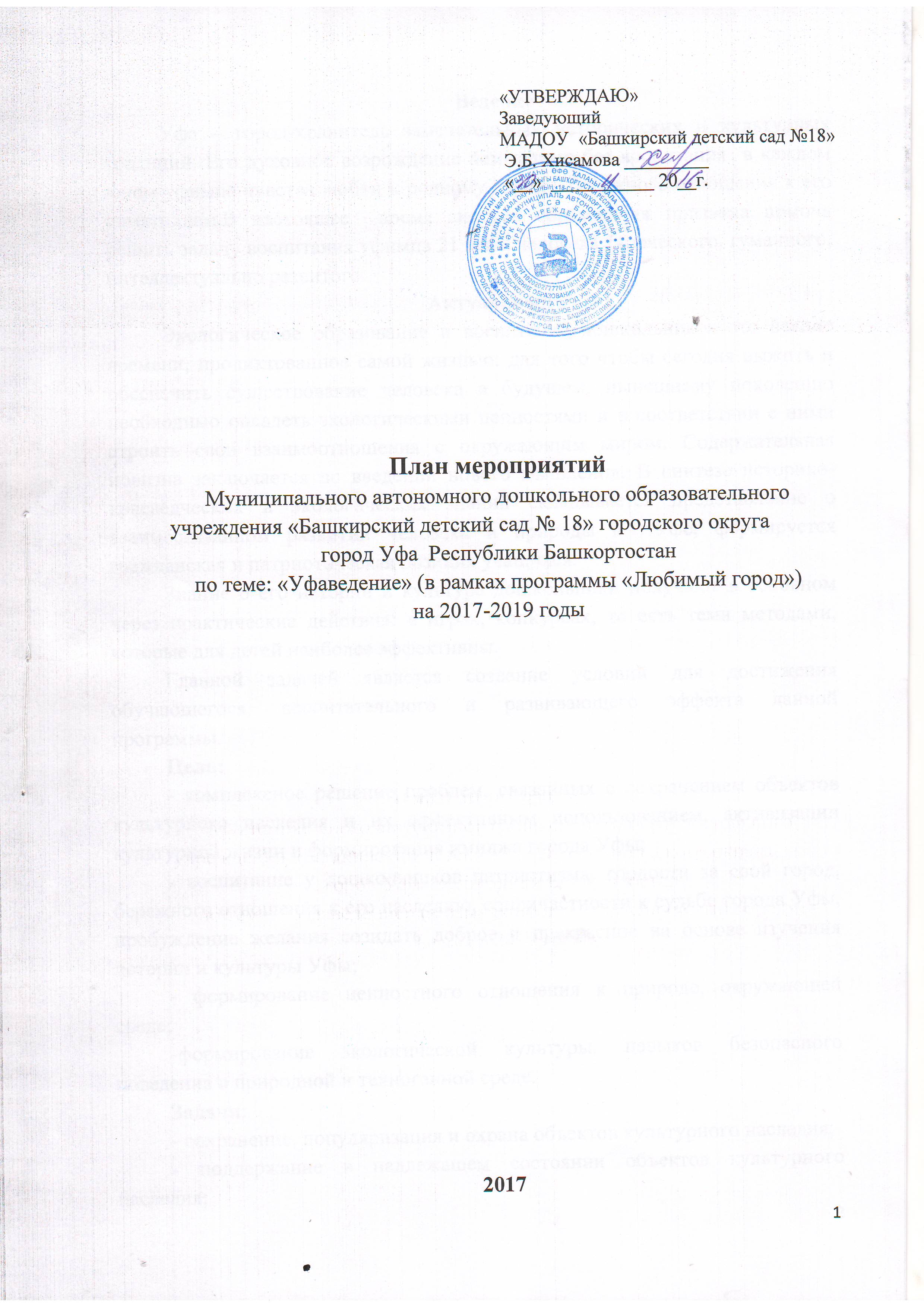 ВедениеУфа – город-хранитель замечательных исторических и культурных традиций. Его духовное возрождение немыслимо без воспитания  в каждом юном уфимце чувства любви к родному городу, бережного отношения к его памятникам.В настоящее  время система образования призвана помочь решить задачу воспитания уфимца 21 века, человека творческого, гуманного, интеллектуально развитого.АктуальностьЭкологическое образование и воспитание дошкольников это веяние времени, продиктованное самой жизнью: для того чтобы сегодня выжить и обеспечить существование человека в будущем, нынешнему поколению необходимо овладеть экологическими ценностями и в соответствии с ними строить свои взаимоотношения с окружающим миром. Содержательная новизна заключается во введении нового мышления. В синтезе историко-краеведческих и экологических знаний складывается представление о взаимосвязанном развитии человека и природы в г.Уфе, формируется гражданская и патриотическая позиция учащихся.Знание о его истории и культуре дошкольники получают в основном через практические действия: в играх, конкурсах, то есть теми методами, которые для детей наиболее эффективны.Главной задачей является создание условий для достижения обучающегося, воспитательного и развивающего эффекта данной программы.Цель:- комплексное решение проблем, связанных с сохранением объектов культурного наследия и их эффективным использованием, активизации культурной жизни и формирования имиджа города Уфы;- воспитание у дошкольников патриотизма, гордости за свой город, бережного отношения к его наследию, сопричастности к судьбе города Уфы, пробуждение желания созидать доброе и прекрасное на основе изучения истории и культуры Уфы;- формирование ценностного отношения к природе, окружающей среде;-формирование экологической культуры, навыков безопасного поведения в природной и техногенной среде.Задачи:- сохранение, популяризация и охрана объектов культурного наследия;- поддержание в надлежащем состоянии объектов культурного наследия;- расширение информационного и досугового пространства;- повышение роли культурного наследия в воспитании, просвещении и организации досуга жителей города Уфы;- повышение общего интеллектуального уровня;- прививать чувство доброго и милосердного отношения к окружающему нас миру;- способствовать формированию экологического восприятия и сознания общественной активности;- расширять представления о старой и новой жизни города Уфы через организацию экскурсионной деятельности;- способствовать развитию познавательной активности.Ожидаемые конечные результатыВоспитание чувства ответственности за судьбу природы своей Родины. Понимания необходимости научиться беречь свой дом, свой город, свою Землю.Осознание дошкольниками важной роли экологии в решении глобальных проблем современности.Повышение общей экологической культуры дошкольников, воспитателей и родителей.Превращение образовательных организаций в центр экологического просвещения и воспитания.Дошкольники должен знать:- достопримечательности своего города;- название улиц, их происхождения;- соблюдать ПДД;- иметь навыки поисковой деятельности;- людей, оставивших след в истории города, их вклад.План мероприятий№ п/пМероприятиеСрокиОтветственные1Оформить стенды с символикой г. Уфы (флаг, герб города) февраль-март2017г.Ст. воспитатель Мусина А.А.2Оформить стенды по теме «Уфа: вчера, сегодня, завтра»январь-февраль 2017г.Ст. воспитатель Мусина А.А.Воспитатель Имангулова Н.Г.3Создание в каждой возрастной группе развивающей предметно- пространственной среды о городе2017-2019гг.Ст. воспитатель Мусина А.А.Воспитатели возр. групп4Создание вкладки на сайте каждого ДОУ по теме «Уфаведение»март 2017г.Ст. воспитатель Мусина А.А.5Разрабатывать маршруты экскурсий по ознакомлению с городом, учитывая близлежайшее окружение2017-2019гг.Ст. воспитатель Мусина А.А. Воспитатели возр. групп6Разработать «Справочник юного уфимца» с указанием информации для дошкольника (библиотека, театры, музеи, книжные магазины и т.д.)Февраль2017г.Ст. воспитатель Мусина А.А.Воспитатель Набиуллина Н.Д.7Создание папок «Достопримечательности города», «Музеи города», «Театры»Март2017г.Ст. воспитатель Мусина А.А. Воспитатели возр. групп8Конкурс на лучшую методическую разработку «Путешествие по Уфе» ноябрь 2017г.Ст. воспитатель Мусина А.А. Воспитатели возр. групп9Создание  виртуальной экскурсии по Уфе в Уфимский планетарийМарт2018г.Ст. воспитатель Мусина А.А.Воспитатель Курбанова Г.С.10Оформление фотовыставки: «Любимый уголок моего города»Март2017г.Воспитатель Канчурина А.Р.11Встреча о знаменитыми личностями города УфыЯнварь2018г.Ст. воспитатель Мусина А.А.КонкурсыКонкурсыКонкурсыКонкурсы12Конкурс рисунков на асфальтеИюнь 2017Ст. воспитатель Мусина А.А.13Конкурс детских рисунков ДОУ «Юные таланты об Уфе»июнь 2017г. Ст. воспитатель Мусина А.А14Конкурс любительских фотографий по временам года «Уфа весной», «Уфа осенняя», «Уфа зимняя» , «Уфа летом».Апрель, июль, сентябрь, декабрь 2017г.Ст. воспитатель Мусина А.А1516Конкурс оформления игровых участков среди возрастных групп  «Уфа в миниатюре» июль-август 2017июль-август 2019июль-август 2019Ст. воспитатель Мусина А.А17Ежегодный конкурс макетов  на темы«Уфа – мой дом, моя семья» «Как Уфа строилась»«Славим город наш родной!» октябрь 2017г.октябрь 2018г.октябрь 2019г.Ст. воспитатель Мусина А.А18Конкурс разработок современных дидактических, настольно-печатных и интерактивных игр по ознакомлению детей дошкольного возраста с городомФевраль-март2019 г.Ст. воспитатель Мусина А.А19Конкурс проектов среди педагогов ДОУ Уфа и Великие уфимцы»«Достопримечательности Уфы»ноябрь 2018г.ноябрь 2019г.Ст. воспитатель Мусина А.А20Конкурс песен «Люблю тебя мой город» среди воспитателей ДОУОктябрь2018г.Ст. воспитатель Мусина А.АМузыкальный руководитель21Проведение интеллектуального марафона средивоспитанников старшей, подготовительных групп«А знаешь ли ты Уфу?»Апрель 2018г.Воспитатель Хакимова Г.Р.22Выставление методических находок на сайт образовательных организацийВ течение годаСт. воспитатель Мусина А.А23Конкурс поделок из бытовых отходов «Вторая жизнь пластиковой бутылки», «Чистая планета»Сентябрь 2017г.Ст. воспитатель Мусина А.А24Беседы, посвященные городу УфеВ течение годаВоспитатели Организованная образовательная деятельность (тематические занятия, квесты, викторины, КВН, беседы итд.) по теме  «Уфа! Как много в этом звуке!»2017-2019гг.25Разработка книжек из серии «Уфа для дошкольников в картинках» Май-июнь 2019г.Ст. воспитатель Мусина А.А Воспитатели 26Участие в городских, республиканских экологических мероприятияхВ течение годаСт. воспитатель Мусина А.А27Участие в акциях: «День птиц»«День Земли»	«День защиты животных»«Всемирный день воды»«Всемирный день леса»ежегодно1.04.22.04.4.10.22.03.21.03.Ст. воспитатель Мусина А.АВоспитатели возрастных групп28Городской конкурс  юных художников «Мой любимый город - Уфа»20 .04.2017Апрель 2018,Ст. воспитатель Мусина А.А29Городской конкурс чтецов, посвященный столице БашкортостанаМарт 2017 г.Ст. воспитатель Мусина А.АВоспитатели возр групп